10.04.2020ТЕМА 3 Работа  над репертуаром (в рамках подготовки к досуговой концертно – исполнительской деятельности).Тема занятия «Работа над репертуаром к Беби – шоу «Театральная панорама»Теоретическая работа: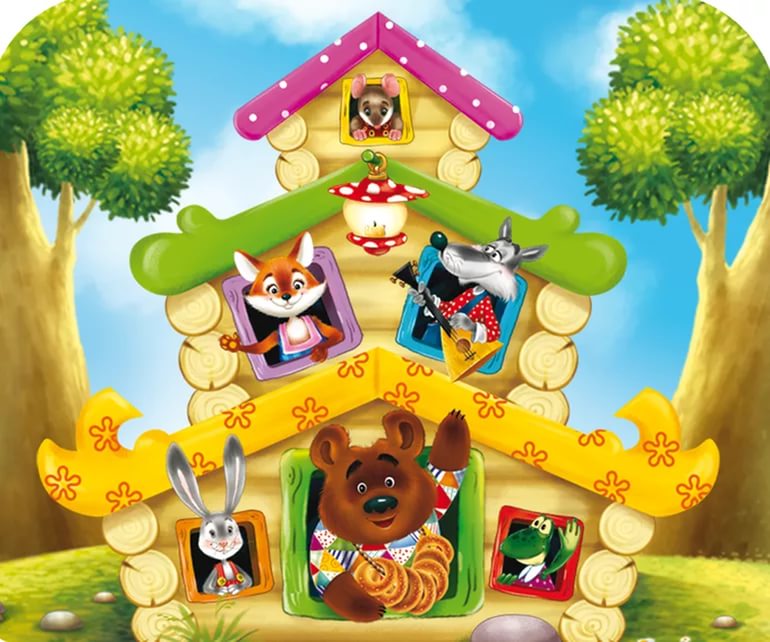 1. Дорогой мой друг, для ознакомления с данной темой рекомендую Вам посмотреть видео детского кукольного спектакля «Теремок» по пьесе Олеси Емельяновой, перейдите по ссылке https://www.youtube.com/watch?v=fjtGLoO4nycДанное видео позволит Вам окунуться в магию кукольного театра, насладиться игрой юных кукловодов и окунуться в атмосферу сказки.Вопросы для обсуждения:Чему учит русская народная сказка «Теремок»?Что стали делать животные,  когда теремок разрушился?2. Для более быстрого запоминания героев сказки «Теремок», отгадайте загадки.1. Длиннохвостая малышка в серой шубке – это…..2.Скачет зверушка, не рот, а ловушка.Попадут в ловушку и комар, и мушка.3. Не барашек и не кот, носит шубу целый год.Шуба серая – для лета, для зимы другого цвета.4. Хитрая плутовка, рыжая головка.Хвост пушистый – краса! А зовут её……5. На овчарку он похож. Что ни зуб – то острый нож!Он бежит, оскалив пасть, на овец готов напасть.6. В яме спит зимою длинной,Но чуть солнце станет греть,В путь за мёдом и малинойОтправляется…….Практическая работаРаскрасьте героев сказки. Данные раскраски Вы найдёте по ссылке https://yandex.ru/images/search?text=сказка%20теремок%20раскраски%20для%20детей&lr=11251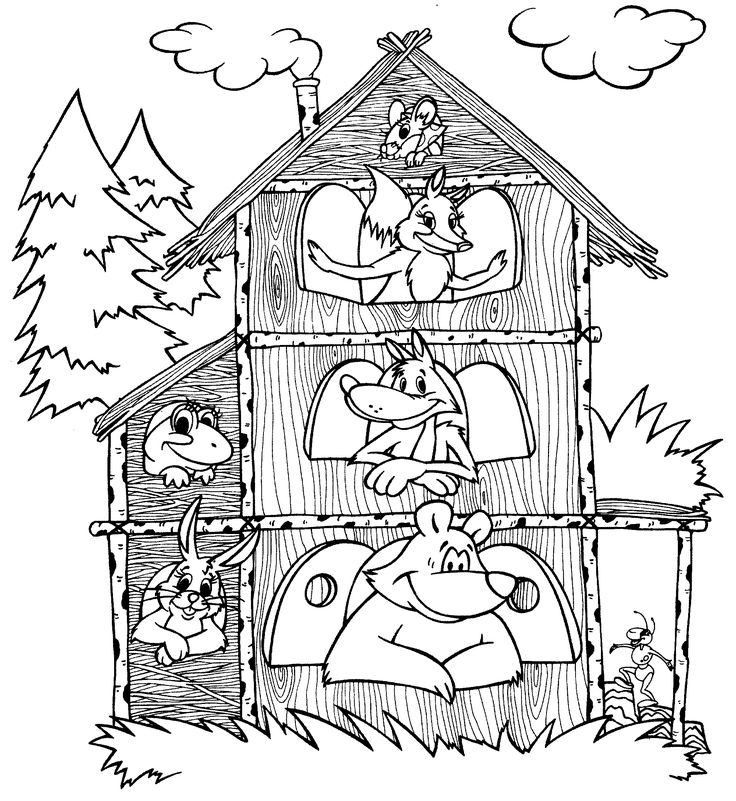 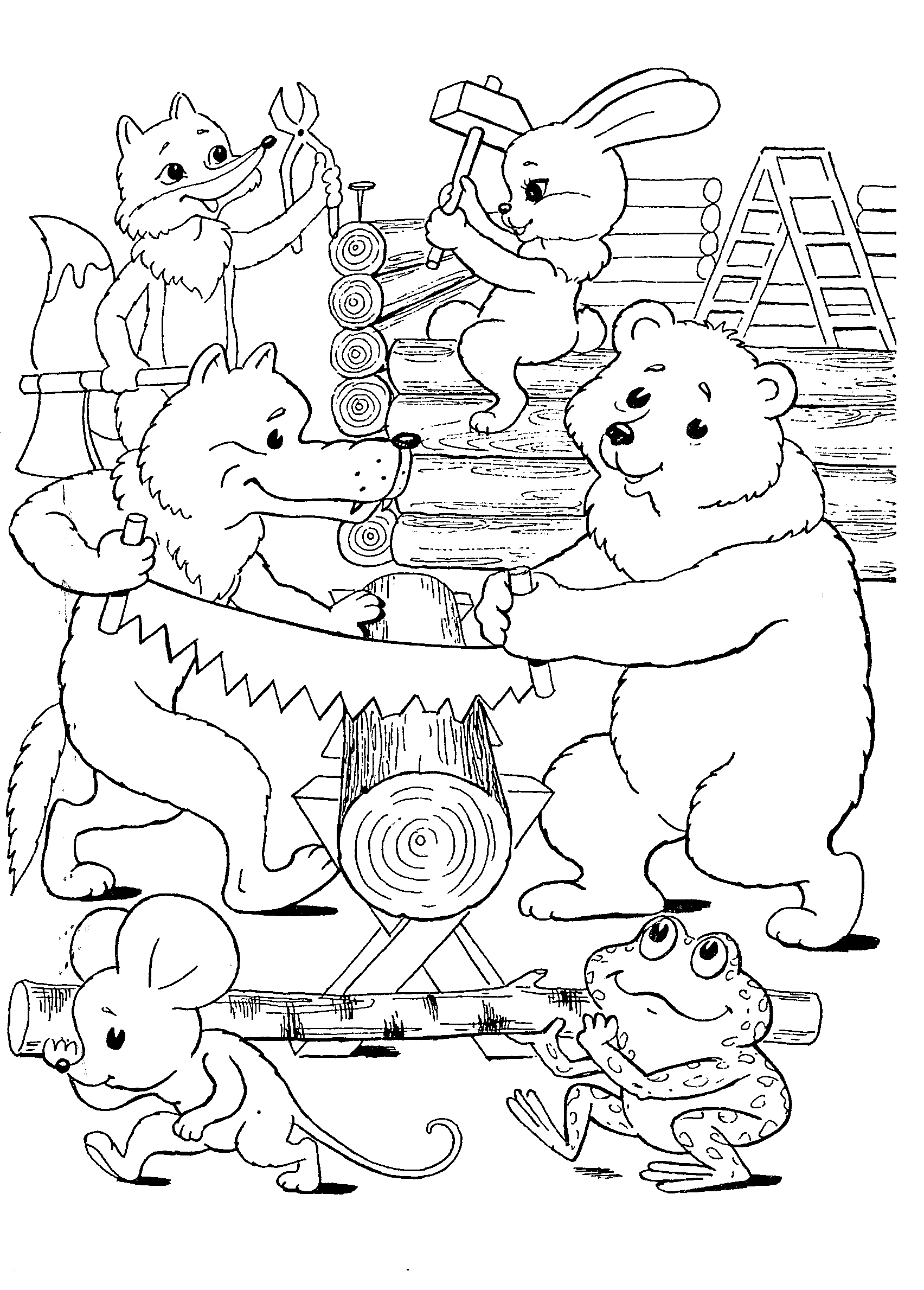 